დამტკიცებულია          დირექტორის 08.09.2022წლის                  N-18 ბრძანებით 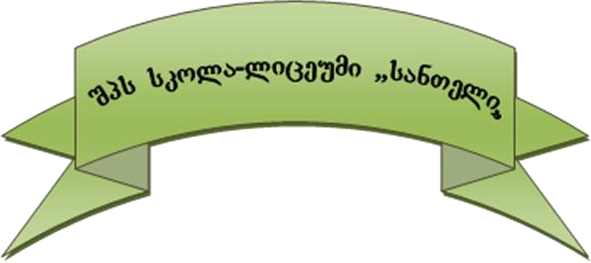                                                  სკოლის  მისიასკოლა-ლიცეუმი „სანთელი“ს მისია და ხედვა შეესაბამება ზოგადი განათლების ეეროვ- ნულ მიზნებს. მოსწავლეზე ორიენტირებულ საგანმანათლებლო გარემოს ჩამოყალიბებას და სასწავლო პროცესში საკუთარი პოტენციალის რეალიზების საშუალებას. მზაობას სა- ჭირო ცოდნით ახალი გამოწვევების მისაღბად. საგანთა სწავლა-სწავლების საფუძველზე მყარი, დინამიური და ფუნქციური ცოდნის კონსტრუირებას, აქტიური მოქალაქის ფორ- მირებას; მოაზროვნე, მაძიებელი, წიგნიერი და პასუხისმგებლობის გრძნობის მქონე პიროვნების ჩამოყალიბებას ; სამშობლოს სიყვარულის, ურთიერთ პატივისცემის გრძნო- ბების გაღვივებას.სკოლის მისიის, ხედვა და ღირებულებები შემუშავებულია და გაზიარებულია სასკოლო საზოგადოების მიერ . სკოლა-ლიცეუმი განახორციელებს სწავლა/სწავლების ხარისხის ამაღლებას, მოსწავლის კანონით გათვალისწინებული უფლებების დაცვას, სადამრიგებლო პროგრამების, საგნობრივი კათედრების, მშობელთა კომიტეტის, სასწავლო-აღმზრდელობითი პროცესის შემადგენელი სხვა კომპონენტების, ეფექტური საქმიანობის, მაღალკვალიფიციური პედაგოგების დასაქმების, მცირე კონტიგენტიანი კლასების ფუნქციონირების შესაბამისად.სკოლის მიზანი:გამომდინარეობს ზოგადი განათლების ეროვნული მიზნებიდან. ისინი განსაზღვრავს იმ ზოგად უნარებსა და ღირებულებებს, რომელთა განვითარება-ჩამოყალიბებას ყველა საგანში შეძენილი ცოდნა უნდა ემსახურებოდეს. სკოლა-ლიცეუმი შექმნის ისეთ საგანმანათლებლო სივრცეს,, რომელიცუზრუნველყოფს განათლებული, ინტელექტუალური, ზნეობრივად ჩამოყალიბებული და სოციალურად ადაფტირებული პიროვნების აღზრდას, რაც გულისხმობს:სასწავლო პროცესი ეფუძნება მოსწავლეზე ზრუნვასა და მხარდაჭერას;მოსწავლეზე ორიენტირებულ სწავლისა და სწავლების ხარისხის ამაღლებას;მყუდრო, სასიამოვნო და უსაფრთხო გარემოს შექმნას;ინგლისური ენის განსხვავებული სქემით სწავლებას დაწყებითი, საბაზო და საშუალო საფეხურის ყველა კლასში, რომელიც ემსახურება საქართველოს მისწრაფებას გახდეს ევროპის ოჯახის სწორუფლებიანი წევრი;სერთიფიცირებული პედაგოგებით დაკომპლექტებას;მოსწავლეთა კანონით გათვალისწინებული უფლებების დაცვასა და გარანტიების უზრუნველყოფას.